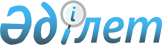 Аудандық мәслихаттың 2008 жылғы 23 желтоқсандағы № 4С-11/3 "2009 жылға арналған аудандық бюджет туралы" шешіміне өзгерістер мен толықтыру енгізу туралы
					
			Күшін жойған
			
			
		
					Ақмола облысы Жарқайың аудандық мәслихатының 2009 жылғы 29 қазандағы № 4С-17/2 шешімі. Ақмола облысы Жарқайың ауданының Әділет басқармасында 2009 жылғы 2 қарашада № 1-12-116 тіркелді. Күші жойылды - Ақмола облысы Жарқайың аудандық мәслихатының 2010 жылғы 10 ақпандағы № 4С-20-10 шешімімен

      Ескерту. Күші жойылды - Ақмола облысы Жарқайың аудандық мәслихатының 2010.02.10 № 4С-20-10 шешімімен      2008 жылғы 4 желтоқсандағы Қазақстан Республикасының Бюджеттік кодексі 106 бабының 2 тармағындағы 4 тармақшасына, «Қазақстан Республикасындағы жергілікті мемлекеттік басқару және өзін-өзі басқару туралы» Қазақстан Республикасының 2001 жылғы 23 қаңтардағы Заңы 6 бабының 1 тармағындағы 1 тармақшасына және (Нормативтік құқықтық актілерінің мемлекеттік тіркеу Тізілімінде 2009 жылғы 27 қазандағы № 3331 болып тіркелген) Ақмола облыстық мәслихатының 2009 жылғы 16 қазандағы № 4С-17-2 «Ақмола облыстық мәслихатының 2008 жылғы 13 желтоқсандағы № 4С-11-5 «2009 жылға арналған облыстық бюджет туралы» шешіміне өзгерістер мен толықтырулар енгізу туралы» шешіміне сәйкес Жарқайың аудандық мәслихаты ШЕШІМ ЕТТІ:



      1.(Нормативтік құқықтық актілерінің мемлекеттік тіркеу Тізілімінде № 1-12-97 болып тіркелген, 2009 жылғы 9 қаңтардағы «Целинное знамя» аудандық газетінде болып жарияланған) Жарқайың аудандық мәслихатының 2008 жылғы 23 желтоқсандағы № 4С-11/3 «2009 жылға арналған аудандық бюджет туралы» (Нормативтік құқықтық актілерінің мемлекеттік тіркеу Тізілімінде № 1-12-105 болып тіркелген, 2009 жылғы 13 наурыздағы «Целинное знамя» аудандық газетінде № 11 болып жарияланған) Жарқайың аудандық мәслихатының 2009 жылғы 27 ақпандағы № 4С-13/2 «Аудандық мәслихаттың 2008 жылғы 23 желтоқсандағы № 4С-11/3 «2009 жылға арналған аудандық бюджет туралы» шешіміне өзгерістер мен толықтырулар енгізу туралы», (Нормативтік құқықтық актілерінің мемлекеттік тіркеу Тізілімінде № 1-12-106 болып тіркелген, 2009 жылғы 17 сәуірдегі «Целинное знамя» аудандық газетінде № 17 болып жарияланған) 2009 жылғы 7 сәуірдегі № 4С-14/6 «Аудандық мәслихаттың 2008 жылғы 23 желтоқсандағы № 4С-11/3 «2009 жылға арналған аудандық бюджет туралы» шешіміне өзгерістер мен толықтырулар енгізу туралы», (Нормативтік құқықтық актілерінің мемлекеттік тіркеу Тізілімінде № 1-12-108 болып тіркелген, 2009 жылғы 8 мамырдағы «Целинное знамя» аудандық газетінде № 20 болып жарияланған) 2009 жылғы 24 сәуірдегі № 4С-15/2 «Аудандық мәслихаттың 2008 жылғы 23 желтоқсандағы № 4С-11/3 «2009 жылға арналған аудандық бюджет туралы» шешіміне өзгерістер мен толықтырулар енгізу туралы», (Нормативтік құқықтық актілерінің мемлекеттік тіркеу Тізілімінде № 1-12-112 болып тіркелген, 2009 жылғы 15 тамыздағы «Целинное знамя» аудандық газетінде № 32 болып жарияланған) 2009 жылғы 24 шілдедегі № 4С-16/3 «Аудандық мәслихаттың 2008 жылғы 23 желтоқсандағы № 4С-11/3 «2009 жылға арналған аудандық бюджет туралы» шешіміне өзгерістер мен толықтырулар енгізу туралы» шешімдерімен енгізілген өзгерістер мен толықтырулар енгізілген шешіміне келесі өзгерістер мен толықтырулар енгізілсін:



      1 тармақтың:

      1 тармақшасындағы:

      «1 691 269,3» сандары «1 699 735,2» сандарына ауыстырылсын;

      «160 096» сандары «161 596» сандарына ауыстырылсын;

      «20 647» сандары «19 147» сандарына ауыстырылсын;

      «1 505 305,3» сандары «1 513 771,2» сандарына ауыстырылсын;

      2 тармақшасындағы:

      «1 714 687,6» сандары «1 723 153,5» сандарына ауыстырылсын;



      4 тармақтың:

      «402 656» сандары «410 894,9» сандарына ауыстырылсын;

      1 тармақшасындағы:

      «141 013» сандары «140 210,9» сандарына ауыстырылсын;

      «4 097» сандары «3 973,1» сандарына ауыстырылсын;

      «5 541» сандары «5 374,8» сандарына ауыстырылсын;

      «12 717» сандары «12 205» сандарына ауыстырылсын;

      2 тармақшасындағы:

      «261 643» сандары «270 684» сандарына ауыстырылсын;

      «79 634» сандары «88 675» сандарына ауыстырылсын;



      5 тармақтың:

      «293 994,3» сандары «294 221,3» сандарына ауыстырылсын;

      1 тармақшасындағы:

      «99 630,2» сандары «99 857,2» сандарына ауыстырылсын;

      "8 000 мың теңге - Державин қаласындағы № 1 қазандықтың жөндеуіне" жолдарынан кейін келесі мазмұндағы жолдармен толықтырылсын:

      "227 мың теңге - Аз қамсызданатын отбасындағы студенттердің оқуына төлеуге әлеуметтік көмек көрсетуге";



      6 тармақтың:

      «1 800» сандары «980» сандарына ауыстырылсын.



      2. (Нормативтік құқықтық актілерінің мемлекеттік тіркеу Тізілімінде № 1-12-97 болып тіркелген, «Целинное знамя» аудандық газетінде 2009 жылғы 9 қаңтардағы болып жарияланған), Жарқайың аудандық мәслихатының 2008 жылғы 23 желтоқсандағы № 4С-11/3 «2009 жылға арналған аудандық бюджет туралы» шешіміне берілген 1 қосымша осы шешімнің 1 қосымшасына сәйкес жаңа редакцияда баяндалсын.



      3. Осы шешім Жарқайың ауданының Әділет басқармасында мемлекеттік тіркеуден өткен күнінен бастап күшіне енеді және 2009 жылдың 1 қаңтарынан бастап қолданысқа енгізіледі.      Аудандық мәслихат

      сессиясының төрағасы                       А. Демьянов      Аудандық мәслихаттың

      хатшысы                                    Б. Швачкин      КЕЛІСІЛГЕН:      Жарқайың ауданының әкімі                   А. Қалжанов      Жарқайың ауданының

      «Қаржы бөлімі» мемлекеттік

      мекемесінің бастығы                        Б. Ахметова      «Жарқайың ауданының экономика

      және бюджеттік жоспарлау бөлімі»

      мемлекеттік мекемесінің бастығы            З. Қоржымбаева

Жарқайың аудандық мәслихатының

2009 жылғы 29 қазандағы № 4С-17/2

шешіміне 1 қосымша2009 жылға арналған аудандық бюджет
					© 2012. Қазақстан Республикасы Әділет министрлігінің «Қазақстан Республикасының Заңнама және құқықтық ақпарат институты» ШЖҚ РМК
				са-

нат-

тарсы-

нып-

тарсы-

нып-

шаайы-

рық-

шалықАтауларСома123456I.Түсімдер1 699 735,21Салықтық түсімдер161 59601Табыс салығы10 3372Жеке табыс салығы10 33702Кәсіпкерлік қызметпен айналысатын жеке тұлғалардан алынатын жеке табыс салығы9 47703Қызметін біржолғы талон бойынша жүзеге асыратын жеке тұлғалардан алынатын жеке табыс салығы86003Әлеуметтiк салық88 5001Әлеуметтік салық88 50001Әлеуметтік салық88 50004Меншiкке салынатын салықтар53 0251Мүлiкке салынатын салықтар29 96501Заңды тұлғалардың және жеке кәсіпкерлердің мүлкіне салынатын салық29 54502Жеке тұлғалардың мүлкiне салынатын салық4203Жер салығы6 04502Елдi мекендер жерлерiне жеке тұлғалардан алынатын жер салығы97003Өнеркәсіп, көлік, байланыс, қорғаныс жеріне және ауыл шаруашылығына арналмаған өзге де жерге салынатын жер салығы55907Ауыл шаруашылығы мақсатындағы жерлерге заңды тұлғалардан, жеке кәсіпкерлерден, жеке нотариустар мен адвокаттардан алынатын жер салығы1608Елді мекендер жерлеріне заңды тұлғалардан, жеке кәсіпкерлерден, жеке нотариустар мен адвокаттардан алынатын жер салығы4 5004Көлiк құралдарына салынатын салық10 61501Заңды тұлғалардан көлiк құралдарына салынатын салық2 81502Жеке тұлғалардан көлiк құралдарына салынатын салық7 8005Бірыңғай жер салығы6 40001Бірыңғай жер салығы6 40005Тауарларға, жұмыстарға және қызметтер көрсетуге салынатын iшкi салықтар7 9362Акциздер1 46896Заңды және жеке тұлғалар бөлшек саудада өткізетін, сондай-ақ өзінің өндірістік мұқтаждарына пайдаланылатын бензин (авиациялықты қоспағанда)  93397Заңды және жеке тұлғаларға бөлшек саудада өткізетін, сондай-ақ өз өндірістік мұқтаждарына пайдаланылатын дизель отыны5353Табиғи және басқа ресурстарды пайдаланғаны үшiн түсетiн түсiмдер4 00015Жер учаскелерін пайдаланғаны үшін төлем4 0004Кәсiпкерлiк және кәсiби қызметтi жүргiзгенi үшiн алынатын алымдар2 46801Жеке кәсіпкерлерді мемлекеттік тіркегені үшін алынатын алым19702Жекелеген қызмет түрлерiмен айналысу құқығы үшiн алынатын лицензиялық алым31703Заңды тұлғаларды мемлекеттiк тiркегенi және филиалдар мен өкiлдiктердi есептiк тiркегенi, сондай-ақ оларды қайта тіркегені  үшiн алым13804Аукциондардан алынатын алым3405Жылжымалы мүлікті кепілдікке салуды мемлекеттік тіркегені және кеменiң немесе жасалып жатқан кеменiң ипотекасы үшін алынатын алым27114Көлік құралдарын мемлекеттік тіркегені, сондай-ақ оларды қайта тіркегені үшін алым23018Жылжымайтын мүлікке және олармен мәміле жасау құқығын мемлекеттік тіркегені үшін алынатын алым1 20020Жергілікті маңызы бар және елді мекендердегі жалпы пайдаланудағы автомобиль жолдарының бөлу жолағында сыртқы (көрнекі) жарнамаларды орналастырғаны үшін алынатын төлем8108Заңдық мәнді іс-әрекеттерді жасағаны және (немесе) құжаттар бергені үшін оған уәкілеттігі бар мемлекеттік органдар немесе лауазымды адамдар алатын міндетті төлемдер1 7981Мемлекеттік баж1 79802Мемлекеттік мекемелерге сотқа берілетін талап арыздарынан алынатын мемлекеттік бажды қоспағанда, мемлекеттік баж сотқа берілетін талап арыздардан, ерекше талап ету істері арыздарынан, ерекше жүргізілетін істер бойынша арыздардан (шағымдардан), сот бұйрығын шығару туралы өтініштерден, атқару парағының дубликатын беру туралы шағымдардан, аралық (төрелік) соттардың және шетелдік соттардың шешімдерін мәжбүрлеп орындауға атқару парағын беру туралы шағымдардың, сот актілерінің атқару парағының және өзге де құжаттардың көшірмелерін қайта беру туралы шағымдардан алынады1 10004Азаматтық хал актiлерiн тiркегенi үшiн, сондай-ақ азаматтарға азаматтық хал актiлерiн тiркеу туралы куәлiктердi және азаматтық хал актiлерi жазбаларын өзгертуге, толықтыруға және қалпына келтiруге байланысты куәлiктердi қайтадан бергенi үшiн мемлекеттік баж41005Шетелге баруға және Қазақстан Республикасына басқа мемлекеттерден адамдарды шақыруға құқық беретiн құжаттарды ресiмдегенi үшiн, сондай-ақ осы құжаттарға өзгерiстер енгiзгенi үшiн мемлекеттік баж6008Тұрғылықты жерін тіркегені үшін  мемлекеттік баж19609Аңшы куәлігін бергенi және оны жыл сайын тіркегені үшiн мемлекеттік баж1510Жеке және заңды тұлғалардың азаматтық, қызметтік қаруының (аңшылық суық қаруды, белгі беретін қаруды, ұңғысыз атыс қаруын, механикалық шашыратқыштарды, көзден  жас ағызатын немесе тітіркендіретін заттар толтырылған аэрозольді және басқа құрылғыларды, үрлемелі қуаты 7,5 Дж-дан аспайтын пневматикалық қаруды қоспағанда және калибрі 4,5 мм-ге дейінгілерін қоспағанда) әрбір бірлігін тіркегені және қайта тіркегені үшін алынатын мемлекеттік баж612Қаруды және оның оқтарын сақтауға немесе сақтау мен алып жүруге, тасымалдауға, Қазақстан Республикасының аумағына әкелуге және Қазақстан Республикасынан әкетуге рұқсат бергені үшін алынатын мемлекеттік баж112Салықтық емес түсiмдер5 22101Мемлекет меншігінен түсетін түсімдер1215Мемлекет меншігіндегі мүлікті жалға беруден түсетін кірістер12104Мемлекет меншігіндегі мүлікті жалға беруден түсетін кірістер12104Мемлекеттік бюджеттен қаржыландырылатын, сондай-ақ Қазақстан Республикасы Ұлттық Банкінің бюджетінен (шығыстар сметасынан) ұсталатын және қаржыландырылатын мемлекеттік мекемелер салатын айыппұлдар, өсімпұлдар, санкциялар, өндіріп алулар5 1001Мұнай секторы ұйымдарынан түсетін түсімдерді қоспағанда, мемлекеттік бюджеттен қаржыландырылатын, сондай-ақ Қазақстан Республикасы Ұлттық Банкінің бюджетінен (шығыстар сметасынан) ұсталатын және қаржыландырылатын мемлекеттік мекемелер салатын айыппұлдар, өсімпұлдар, санкциялар, өндіріп алулар5 10005Жергілікті мемлекеттік органдар салатын әкімшілік айыппұлдар, өсімпұлдар, санкциялар5 1003Негізгі капиталды сатудан түсетін түсімдер19 14701Мемлекеттік мекемелерге бекітілген мемлекеттік мүлікті сату1 0001Мемлекеттік мекемелерге бекітілген мемлекеттік мүлікті сату1 00003Азаматтарға пәтерлер сатудан түсетін түсімдер1 00003Жердi және материалдық емес активтердi сату18 1471Жерді сату18 14701Жер учаскелерін сатудан түсетін түсімдер18 1474Ресми трансферттерден түсетін түсімдер1 513 771,202Мемлекеттiк басқарудың жоғары тұрған органдарынан түсетiн трансферттер1 513 771,22Облыстық бюджеттен түсетiн трансферттер1 513 771,201Ағымдағы нысаналы трансферттер240 068,102Нысаналы даму трансферттері465 048,103Субвенциялар808 655,0Функционалдық топФункционалдық топФункционалдық топФункционалдық топФункционалдық топСомаКіші функцияКіші функцияКіші функцияКіші функцияБюджеттік бағдарламалардың әкімшісіБюджеттік бағдарламалардың әкімшісіБюджеттік бағдарламалардың әкімшісіБағдарламаБағдарламаАтауыII. Шығындар1 723 153,501Жалпы сипаттағы мемлекеттiк қызметтер143 73101Мемлекеттiк басқарудың жалпы функцияларын орындайтын өкiлдi, атқарушы және басқа органдар122 960112Аудан (облыстық маңызы бар қала) мәслихатының аппараты7 232001Аудан (облыстық маңызы бар қала) мәслихатының қызметін қамтамасыз ету7 187002Ақпараттық жүйелер құру45122Аудан (облыстық маңызы бар қала) әкімінің аппараты32 450001Аудан (облыстық маңызы бар қала) әкімінің қызметін қамтамасыз ету32 450123Қаладағы аудан, аудандық маңызы бар қала, кент, ауыл  (село), ауылдық (селолық) округ әкімінің аппараты83 278001Қаладағы ауданның, аудандық маңызы бар қаланың, кенттің, ауылдың (селоның), ауылдық (селолық) округтің әкімі аппаратының қызметін қамтамасыз ету83 27802Қаржылық қызмет13 006452Ауданның (облыстық маңызы бар қаланың) қаржы бөлімі13 006001Қаржы бөлімінің қызметін қамтамасыз ету12 067002Ақпараттық жүйелер құру225003Салық салу мақсатында мүлікті бағалауды жүргізу142004Біржолғы талондарды беру жөніндегі жұмысты және біржолғы талондарды іске асырудан сомаларды жинаудың толықтығын қамтамасыз етуді ұйымдастыру281011Коммуналдық меншікке түскен мүлікті есепке алу, сақтау, бағалау және сату29105Жоспарлау және статистикалық қызмет7 765453Ауданның (облыстық маңызы бар қаланың) экономика және бюджеттік жоспарлау бөлімі7 765001Экономика және бюджеттік жоспарлау бөлімнің қызметін қамтамасыз ету7 720002Ақпараттық жүйелер құру4502Қорғаныс1 43201Әскери мұқтаждар1 432122Аудан (облыстық маңызы бар қала) әкімінің аппараты1 432005Жалпыға бірдей әскери міндетті атқару шеңберіндегі іс-шаралар1 43203Қоғамдық тәртіп, қауіпсіздік, құқықтық, сот, қылмыстық- атқару қызметі57201Құқық қорғау қызметі572458Ауданның (облыстық маңызы бар қаланың) тұрғын үй-коммуналдық шаруашылығы, жолаушылар көлігі және автомобиль жолдары бөлімі572021Елдi мекендерде жол жүрісі қауiпсiздiгін қамтамасыз ету57204Бiлiм беру993 731,501Мектепке дейiнгi тәрбие және оқыту117 563464Ауданның (облыстық маңызы бар қаланың) білім беру бөлімі117 563009Мектепке дейінгі тәрбие ұйымдарының қызметін қамтамасыз ету117 56302Бастауыш, негізгі орта және жалпы орта білім беру612 855,9464Ауданның (облыстық маңызы бар қаланың) білім беру бөлімі612 855,9003Жалпы білім беру588 258,9006Балалар үшін қосымша білім беру12 392010Республикалық бюджеттен берілетін нысаналы трансферттердің есебінен білім берудің мемлекеттік жүйесіне оқытудың жаңа технологияларын енгізу12 20509Бiлiм беру саласындағы өзге де қызметтер263 312,6464Ауданның (облыстық маңызы бар қаланың) білім беру бөлімі76 213,0001Білім беру бөлімінің қызметін қамтамасыз ету8 363002Ақпараттық жүйелер құру35004Ауданның (облыстық маңызы бар қаланың) мемлекеттік білім беру мекемелерінде білім беру жүйесін ақпараттандыру4 211,5005Ауданның (облыстық маңызы бар қаланың) мемлекеттiк бiлiм беру ұйымдары үшiн оқулықтар сатып алу және жеткiзу4 879,5011Өңірлік жұмыспен қамту және кадрларды қайта даярлау стратегиясын іске асыру шеңберінде білім беру объектілерін күрделі, ағымды жөндеу58 724467Ауданның (облыстық маңызы бар қаланың) құрылыс бөлімі187 099,6037Білім беру объектілерін салу және реконструкциялау187 099,606Әлеуметтiк көмек және әлеуметтiк қамсыздандыру55 94902Әлеуметтiк көмек43 291451Ауданның (облыстық маңызы бар қаланың) жұмыспен қамту және әлеуметтік бағдарламалар бөлімі43 291002Еңбекпен қамту бағдарламасы20 193004Ауылдық жерлерде тұратын денсаулық сақтау, білім беру, әлеуметтік қамтамасыз ету, мәдениет және спорт мамандарына отын сатып алу Қазақстан Республикасының заңнамасына сәйкес әлеуметтік көмек көрсету2 427005Мемлекеттік атаулы әлеуметтік көмек2 999006Тұрғын үй көмегі87007Жергілікті өкілетті органдардың шешімі бойынша азаматтардың жекелеген топтарына әлеуметтік көмек6 992010Үйден тәрбиеленіп оқытылатын мүгедек балаларды материалдық қамтамасыз ету103014Мұқтаж азаматтарға үйде әлеуметтiк көмек көрсету3 19201618 жасқа дейіні балаларға мемлекеттік жәрдемақылар6 333017Мүгедектерді оңалту жеке бағдарламасына сәйкес, мұқтаж мүгедектерді міндетті гигиеналық құралдармен қамтамасыз етуге, және ымдау тілі мамандарының, жеке көмекшілердің қызмет көрсету96509Әлеуметтiк көмек және әлеуметтiк қамтамасыз ету салаларындағы өзге де қызметтер12 658451Ауданның (облыстық маңызы бар қаланың) жұмыспен қамту және әлеуметтік бағдарламалар бөлімі12 658001Жұмыспен қамту және әлеуметтік бағдарламалар бөлімінің қызметін қамтамасыз ету12 343011Жәрдемақыларды және басқа да әлеуметтік төлемдерді есептеу, төлеу мен жеткізу бойынша қызметтерге ақы төлеу280012Ақпараттық жүйелер құру3507Тұрғын үй-коммуналдық шаруашылық239 393,701Тұрғын үй шаруашылығы123 022,5458Ауданның (облыстық маңызы бар қаланың) тұрғын үй-коммуналдық шаруашылығы, жолаушылар көлігі және автомобиль жолдары бөлімі616,0003Мемлекеттік тұрғын үй қорының сақтаулуын үйымдастыру616,0467Ауданның (облыстық маңызы бар қаланың) құрылыс бөлімі122 406,5003Мемлекеттік коммуналдық тұрғын үй қорының тұрғын үй құрылысы және (немесе) сатып алу95 772,5004Инженерлік коммуникациялық  инфрақұрылымды дамыту және жайластыру және (немесе) сатып алуға кредит беру26 63402Коммуналдық шаруашылық107 502,2458Ауданның (облыстық маңызы бар қаланың) тұрғын үй-коммуналдық шаруашылығы, жолаушылар көлігі және автомобиль жолдары бөлімі107 502,2012Сумен жабдықтау және су бөлу жүйесінің қызмет етуі91 712,2026Ауданның (облыстық маңызы бар қаланың) коммуналдық меншігіндегі жылу жүйелерін қолдануды ұйымдастыру7 790030Өңірлік жұмыспен қамту және кадрларды қайта даярлау стратегиясын іске асыру шеңберінде инженерлік коммуникациялық инфрақұрылымды жөндеу және елді-мекендерді көркейту8 00003Елді-мекендерді көркейту8 869123Қаладағы аудан, аудандық маңызы бар қала, кент, ауыл  (село), ауылдық (селолық) округ әкімінің аппараты4 522008Елді мекендерде көшелерді жарықтандыру1 950010Жерлеу орындарын күтіп-ұстау және туысы жоқ адамдарды жерлеу1 006011Елді мекендерді абаттандыру мен көгалдандыру1 566458Ауданның (облыстық маңызы бар қаланың) тұрғын үй-коммуналдық шаруашылығы, жолаушылар көлігі және автомобиль жолдары бөлімі4 347016Елдi мекендердiң санитариясын қамтамасыз ету2 775018Елдi мекендердi абаттандыру және көгалдандыру1 57208Мәдениет, спорт, туризм және ақпараттық кеңістiк50 93201Мәдениет саласындағы қызмет21 041455Ауданның (облыстық маңызы бар қаланың) мәдениет және тілдерді дамыту бөлімі21 041003Мәдени-демалыс жұмысын қолдау21 04102Спорт2 974465Ауданның (облыстық маңызы бар қаланың) дене шынықтыру және спорт бөлімі2 974006Аудандық (облыстық маңызы бар қалалық)  деңгейде спорттық жарыстар өткiзу1 258007Әртүрлi спорт түрлерi бойынша аудан (облыстық маңызы бар қала)  құрама командаларының мүшелерiн дайындау және олардың облыстық спорт жарыстарына қатысуы1 71603Ақпараттық кеңiстiк14 292455Ауданның (облыстық маңызы бар қаланың) мәдениет және тілдерді дамыту бөлімі10 792006Аудандық (қалалық) кiтапханалардың жұмыс iстеуi10 068007Мемлекеттік тілді және Қазақстан халықтарының  басқа да тілдерін дамыту724456Ауданның (облыстық маңызы бар қаланың) ішкі саясат бөлімі3 500002Бұқаралық ақпарат құралдары арқылы мемлекеттiк ақпарат саясатын жүргізу3 50009Мәдениет, спорт, туризм және ақпараттық кеңiстiктi ұйымдастыру жөнiндегi өзге де қызметтер12 625455Ауданның (облыстық маңызы бар қаланың) мәдениет және тілдерді дамыту бөлімі3 177001Мәдениет және тілдерді дамыту бөлімінің қызметін қамтамасыз ету3 177456Ауданның (облыстық маңызы бар қаланың) ішкі саясат бөлімі3 865001Ішкі саясат бөлімінің қызметін қамтамасыз ету3 092003Жастар саясаты саласындағы өңірлік бағдарламаларды іске асыру773465Ауданның (облыстық маңызы бар қаланың) дене шынықтыру және спорт бөлімі5 583001Дене шынықтыру және спорт бөлімінің қызметін қамтамасыз ету5 58310Ауыл, су, орман, балық шаруашылығы, ерекше қорғалатын табиғи аумақтар, қоршаған ортаны және жануарлар дүниесін қорғау, жер қатынастары192 70201Ауыл шаруашылығы12 185462Ауданның (облыстық маңызы бар қаланың) ауыл шаруашылқ  бөлімі12 185001Ауыл шаруашылығы бөлімінің қызметін қамтамасыз ету9 154099Республикалық бюджеттен берілетін нысаналы трансферттер есебiнен аудандардың бюджеттеріне ауылдық елді мекендер саласының мамандарын әлеуметтік қолдау шараларын іске асыру3 03102Су шаруашылығы173 109467Ауданның (облыстық маңызы бар қаланың) құрылыс бөлімі173 109012Сумен жабдықтау жүйесін дамыту173 10906Жер қатынастары7 408463Ауданның (облыстық маңызы бар қаланың) жер қатынастары бөлімі7 408001Жер қатынастары бөлімінің қызметін қамтамасыз ету5 469004Жердi аймақтарға бөлу жөнiндегi жұмыстарды ұйымдастыру1 904005Ақпараттық жүйелер құру3511Өнеркәсіп, сәулет, қала құрылысы және құрылыс қызметі11 38702Сәулет, қала құрылысы және құрылыс қызметі11 387467Ауданның (облыстық маңызы бар қаланың) құрылыс бөлімі4 839001Құрылыс бөлімінің қызметін қамтамасыз ету4 755014Ақпараттық жүйелер құру84468Ауданның (облыстық маңызы бар қаланың) сәулет және қала құрылысы бөлімі6 548001Қала құрылысы және сәулет бөлімінің қызметін қамтамасыз ету3 698003Аудан аумағы қала құрылысын дамытудың кешенді схемаларын, аудандық (облыстық) маңызы бар қалалардың, кенттердің және өзге де ауылдық елді мекендердің бас жоспарларын әзірлеу2 85012Көлiк және коммуникация22 04001Автомобиль көлiгi12 060123Қаладағы аудан, аудандық маңызы бар қала, кент, ауыл  (село), ауылдық (селолық) округ әкімінің аппараты4 777013Аудандық маңызы бар қалаларда, кенттерде, ауылдарда (селоларда), ауылдық (селолық) округтерде автомобиль жолдарының жұмыс істеуін қамтамасыз ету4 777458Ауданның (облыстық маңызы бар қаланың) тұрғын үй-коммуналдық шаруашылығы, жолаушылар көлігі және автомобиль жолдары бөлімі7 283023Автомобиль жолдарының жұмыс істеуін қамтамасыз ету7 28309Көлік және коммуникациялар саласындағы өзге де қызметтер9 980458Ауданның (облыстық маңызы бар қаланың) тұрғын үй-коммуналдық шаруашылығы, жолаушылар көлігі және автомобиль жолдары бөлімі9 980008Өңірлік жұмыспен қамту және кадрларды қайта даярлау стратегиясын іске асыру шеңберінде аудандық маңызы бар автомобиль жолдарын, қала және елді-мекендер көшелерін жөндеу және ұстау9 98013Басқалар8 19203Кәсiпкерлiк қызметтi қолдау және бәсекелестікті қорғау3 231469Ауданның (облыстық маңызы бар қаланың) кәсіпкерлік бөлімі3 231001Кәсіпкерлік бөлімі қызметін қамтамасыз ету3 117003Кәсіпкерлік қызметті қолдау11409Басқалар4 961452Ауданның (облыстық маңызы бар қаланың) қаржы бөлімі980012Ауданның (облыстық маңызы бар қаланың) жергілікті атқарушы органының резерві980458Ауданның (облыстық маңызы бар қаланың) тұрғын үй-коммуналдық шаруашылығы, жолаушылар көлігі және автомобиль жолдары бөлімі3 981001Тұрғын үй-коммуналдық шаруашылығы, жолаушылар көлігі және автомобиль жолдары бөлімінің қызметін қамтамасыз ету3 98115Трансферттер3 091,301Трансферттер3 091,3452Ауданның (облыстық маңызы бар қаланың) қаржы бөлімі3 091,3006Нысаналы пайдаланылмаған (толық пайдаланылмаған) трансферттерді қайтару3 091,3III. Таза бюджеттiк кредит беру0IV. Қаржы активтерiмен жасалатын операциялар бойынша сальдо10 634Қаржы активтерiн сатып алу10 63413Басқалар10 63409Басқалар10 634452Ауданның (облыстық маңызы бар қаланың) қаржы бөлімі10 634014Заңды тұлғалардың жарғылық капиталын қалыптастыру немесе ұлғайту10 634V. Бюджет тапшылығы (профицит) -34 052,3VI. Бюджет тапшылығын қаржыландыру (профицитті пайдалану)34 052,38Бюджет қаражаттарының пайдаланылатын қалдықтары34 052,301Бюджет қаражаты қалдықтары34 052,31Бюджет қаражатының бос қалдықтары34 052,301Бюджет қаражатының бос қалдықтары34 052,3